Deutsch	 8. Klasse	26.4.2020 	Für beiden Gruppen (Michálková, Brýnová)Die neue Vokabeln- Lektion 8 bis verbessern. Und schreibt 10 Sätze in Word. Schickt mir die Sätze zur Kontrole.UČ. str. 77/4 in Word schreiben und zur Kontrole schicken.UČ. 78/7 lesenPS: 68/1,2PS: 69/3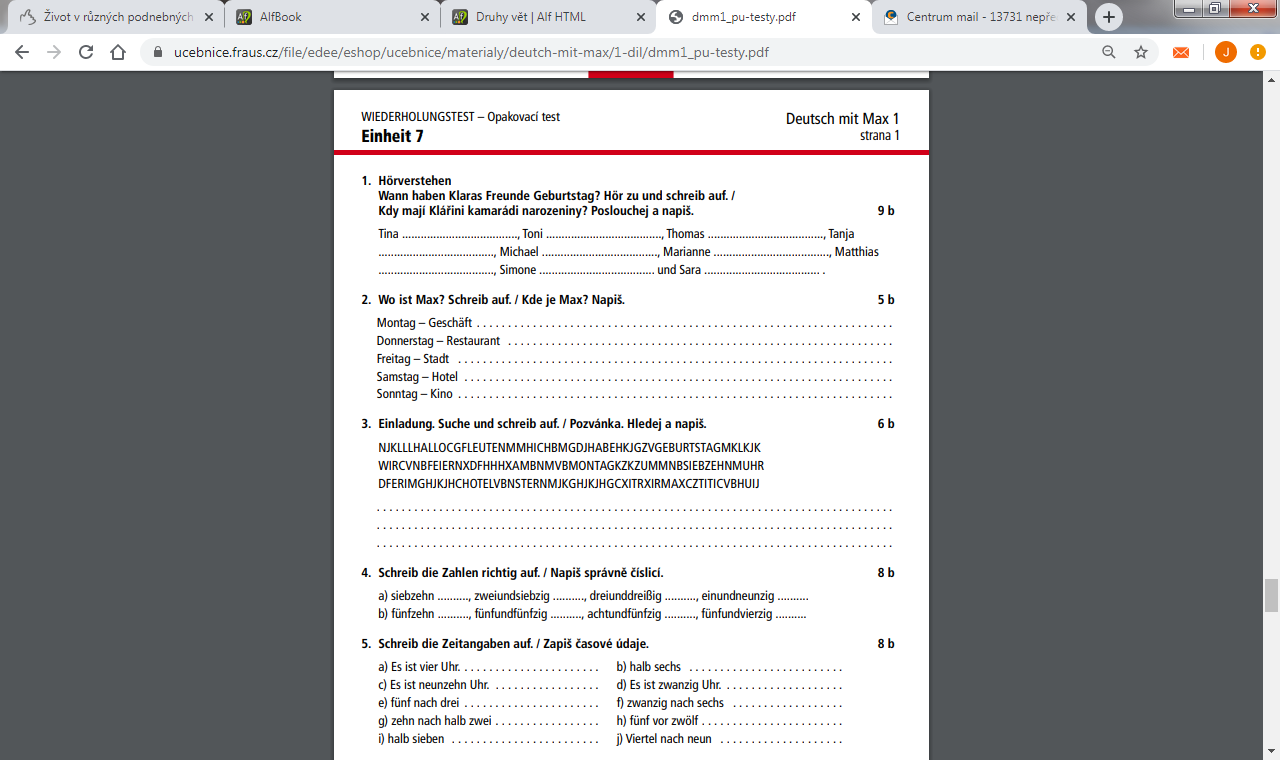 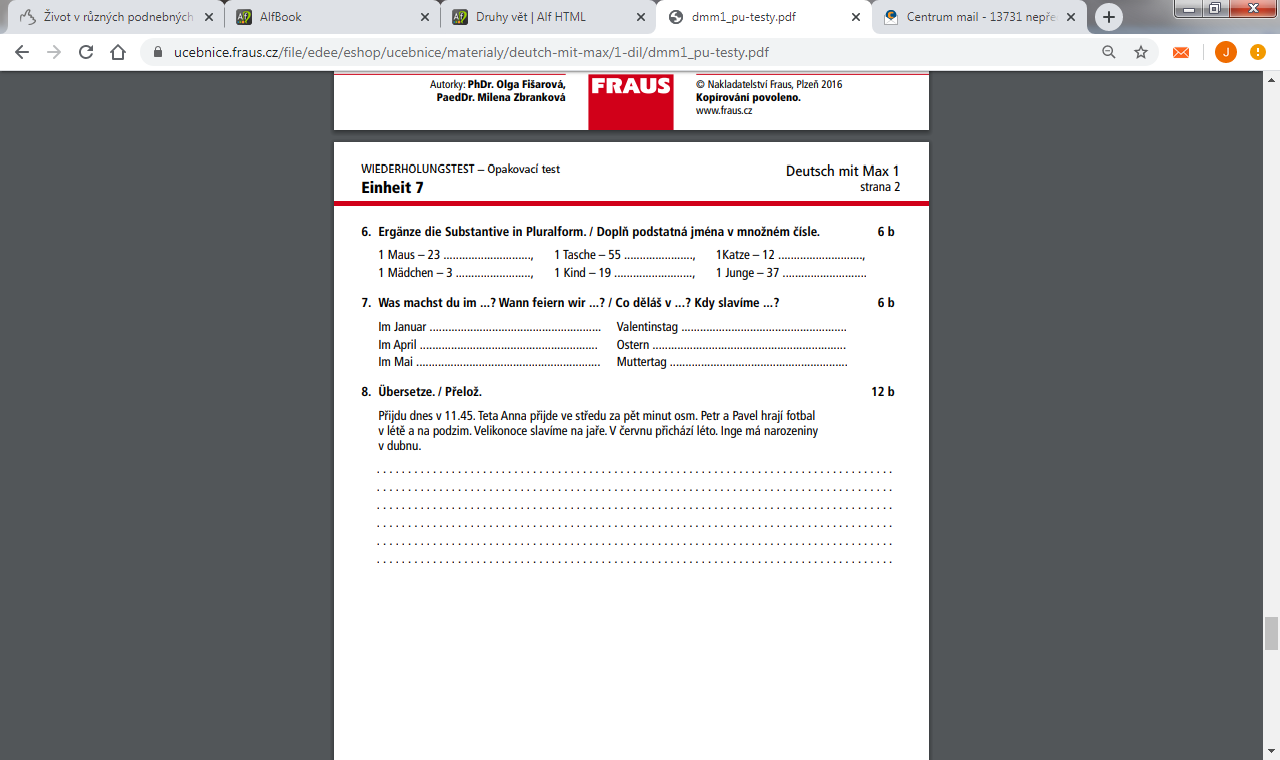 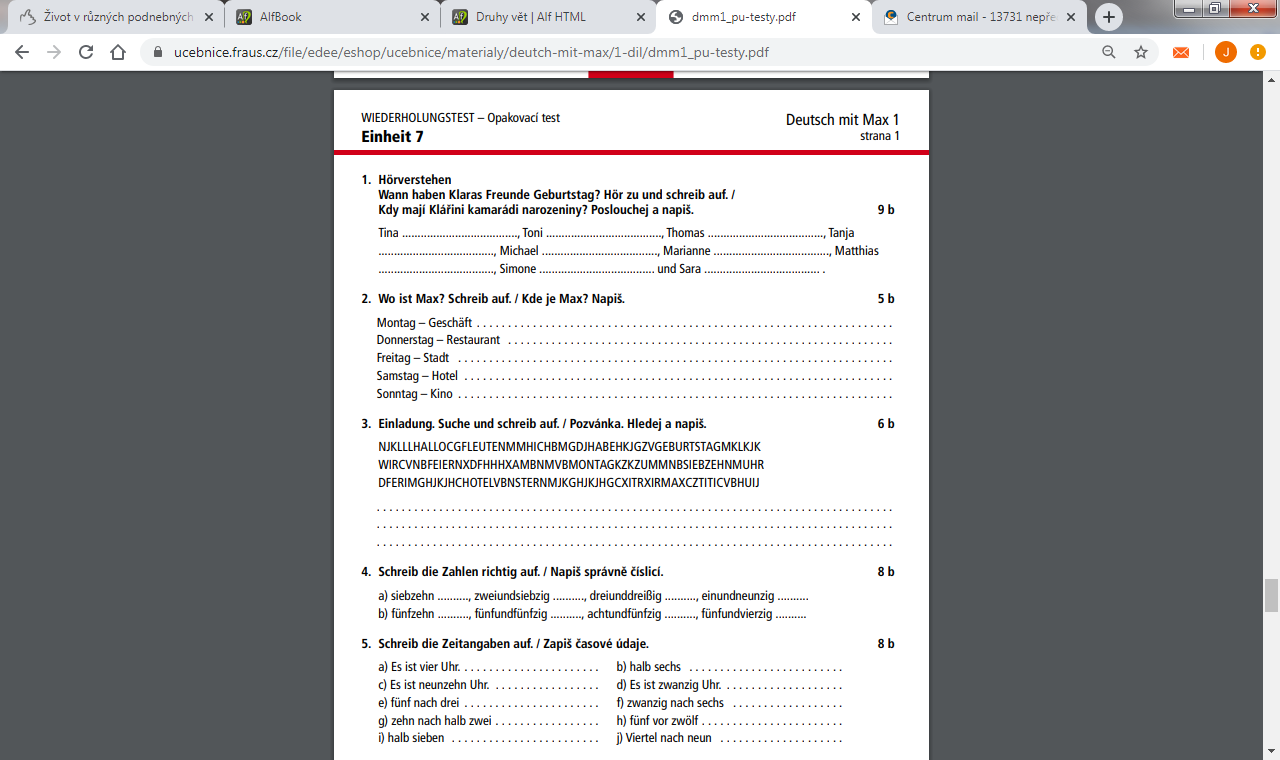 